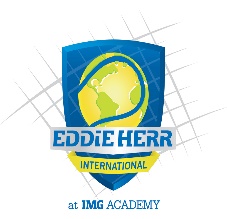 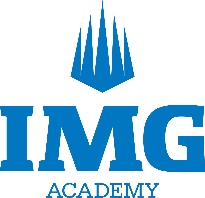 EDDIE HERR INTERNATIONAL CHAMPIONSHIP ORDER OF MERIT12, 14, 16 & UNDERThis form must be received by October 13, 2018.Scan and email this form to eddieherr@img.com.This form is not an application; players must register by October 5, 2018 online at www.eddieherr.com_____________________________________________________________________________________FEDERATION NAME						CONTACT_____________________________________________________________________________________TELEPHONE (country + city code + number) 		FAX (country + city code + number)_____________________________________________________________________________________FEDERATION EMAIL ADDRESS				OFFICIAL FEDERATION STAMP/SIGNATUREOFFICIAL FEDERATION/ASSOCIATION COACHES:_____________________________________________________________________________________BOYS: LAST NAME						FIRST NAME_____________________________________________________________________________________GIRLS: LAST NAME						FIRST NAMELIST ALL PLAYERS IN ORDER OF MERIT(Please print or type)Please copy this form if you need additional spaceDIVISIONPLAYERS NAMEORDER OF MERITNAT’L RANKINGDATE OF BIRTH